Sala sportowa jest miejscem przeznaczonym do prowadzenia lekcji wychowania fizycznego, zajęć sportowo-rekreacyjnych i uroczystości szkolnych.Na sali gimnastycznej uczniowie mogą przebywać wyłącznie pod opieką nauczyciela lub innej osoby wyznaczonej przez Dyrektora Szkoły.Za bezpieczeństwo ćwiczących podczas zajęć odpowiada nauczyciel prowadzący zajęcia.Urządzenia, przyrządy i przybory są dobrem szkoły. Opiekę nad nimi sprawuje prowadzący zajęcia.Z przyrządów i przyborów wolno korzystać tylko i wyłącznie po uzyskaniu zgody nauczyciela prowadzącego zajęcia.Wszelkie zauważone uszkodzenia sprzętu podczas lekcji należy zgłaszać nauczycielowi wychowania fizycznego, a podczas zajęć pozalekcyjnych prowadzącemu zajęcia lub Dyrektorowi Szkoły.Każda klasa lub zespół uczestniczący w zajęciach jest odpowiedzialny za ład i porządek na sali oraz w szatni, zarówno przed, w trakcie, jak i po ich zakończeniu.Wszystkich ćwiczących obowiązuje strój gimnastyczny (zmienna koszulka i spodenki sportowe) oraz czyste i zmienne obuwie sportowe.Ćwiczący rozbierają się w szatni pozostawiając ubrania i buty w należytym porządku. Rozbieranie i ubieranie się w sali jest niedozwolone.Obowiązkiem ucznia jest zgłoszenie nauczycielowi złego samopoczucia i niedyspozycji.Każdy wypadek nauczyciel zgłasza Dyrektorowi dyżurującemu.Na salę gimnastyczną nie wolno wnosić jedzenia i napojów.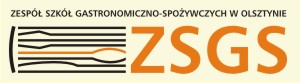 REGULAMIN SALI GIMNASTYCZNEJ